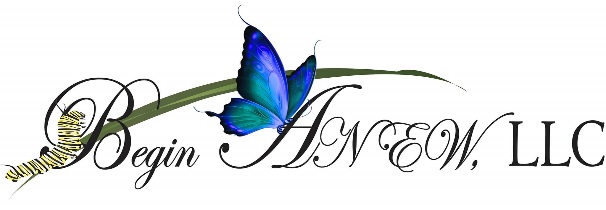 1607 Lake Harbin Rd. Suite-BMorrow, Ga 30260404-457-7219           PREPARE/ENRICHInformation and ConsentI am pleased that you have selected me as your PREPARE/ENRICH pre-marriage and or marriage counselor/coach.  This document is designed to ensure that you understand our counseling relationship.Although our sessions (4-8) may be very intimate and challenging, it is important for you to complete all sessions, however you or I may terminate session(s) any time we feel your needs are not met.  This is a professional setting and respect is essential to accomplishing your goals.I will keep confidential anything you say to me, with the following exceptions, (1) you direct me to tell someone else, (2) I determine you are a danger to yourself or others, (3) I am ordered by a court to disclose information.If at any time for any reason you are dissatisfied with my services, please let me know.  It is my desire to work with you, to accomplish your goals for your relationship not bring destruction to it.Your fee per session is $____(Determined at Intake) due prior to each session which does not include your online questionnaire fee $35 per couple.  Bring all paperwork with you at first session.  Sessions are 45-60 minutes in duration.If you have any questions, feel free to ask.                                                                                                    Client Signature_________________Counselor’ Signature____________________________	Client Signature_________________Date_____________                                                               Date______________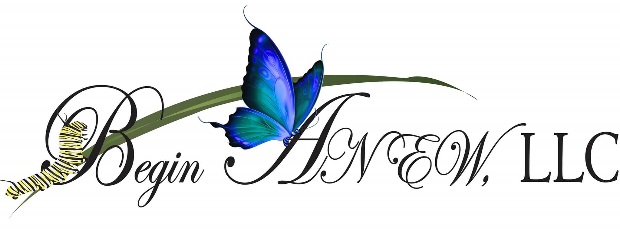 PREPARE/ENRICHIntake FormsThe Prepare/Enrich Program is designed to help engaged and married couples develop a strong and growing relationship.  Through the program, you will learn as a couple to share your feelings, ideas and work together to achieve your goals.  The couple program will assist you in identifying relationship areas for you to enrich and build on your strength and teach you to communicate more effectively with your partner about a variety of important topics.Date:_____________________Marital status: We are (circle one)     Dating    Engaged    MarriedFor Dating or Engaged couples, please check all that apply:_____We live separately_____We live together_____We have children together_____My partner have children from a previous relationship_____We would like a certificate of completion 6hr. –Premarital Counseling Education which             allows a discount on Ga. State marriage licensePartner 1First Name______________________________Last Name______________________________Address_______________________________________________________________________Hm Phone_____________________________Work/Cell Phone__________________________Email Address_______________________________________Religious Affiliation__________________________________ List 2 goals you would like to see met.________________________________________________________________ How do you feel about your relationship (describe with one word)Are you in love with your partner?   Yes   NoDo you believe this relationship can improve?   Yes   No   Maybe   UncertainAre you willing to work at this relationship?Partner 2First Name______________________________Last Name______________________________Address_______________________________________________________________________Hm Phone_____________________________Work/Cell Phone__________________________Email Address_______________________________________Religious Affiliation__________________________________ List 2 goals you would like to see meet.________________________________________________________________ How do you feel about your relationship (describe with one word)Are you in love with your partner?   Yes   NoDo you believe this relationship can improve?   Yes   No   Maybe   UncertainAre you willing to work at this relationship?